不忘初心，砥砺前行“不忘初心，砥砺前行”，为实现中华民族伟大复兴的中国梦不懈奋斗。习近平总书记一直十分重视抓党员、干部的学习。他反复强调，“事业发展没有止境，学习就没有止境”。十八大以来，习近平不断“劝学”“促学”，抓“关键少数”，在全党大兴学习之风。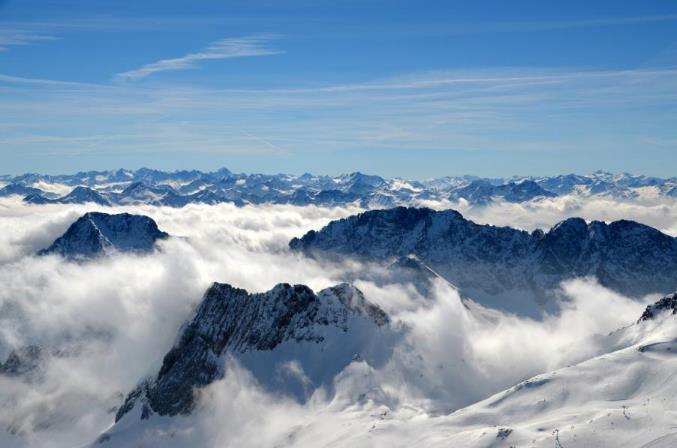    “学者非必为仕，而仕者必为学。” 学习是立身之本,百业之魂,万事之基。习近平总书记强调，党员、干部学习不仅仅是自己的事情，更关乎党和国家事业发展。他说，“事业发展没有止境，学习就没有止境”，强调要“坚持学习、学习、再学习”。实现伟大“中国梦”，建设美丽繁荣和谐社会任重而道远、历久而弥坚。特色一、权威专家授课：由中央政治局集体学习授课专家、学者型官员及国内外著名学者亲自授课，解析政策制定背景和宏观经济发展趋势，提供全球最前沿的理论，拓宽国际化视野，提升同学的决策能力与领导智慧。特色二、融通中西古今智慧       国与国的竞争根本是思想与文化的竞争。中央和国家机关党政理论学习班融炼古今文化精髓，融汇中西方哲学思想智慧。集人文思想、宗教艺术、哲学精修、修心养性于一体，构建开阔、博学、深刻的跨文化课程体系。注:以上每单元课程为1-2天，按实际情况可能会作适当调整，最终以课程通知为准。——专家团队李肇星   中华人民共和国外交部原部长顾朝曦    中华人民共和国民政部原副部长宋志平   中国建材集团有限公司党委书记、董事长王健宙   中国上市公司协会会长、中国移动原董事长傅成玉   中国石油化工集团公司原董事长、党组书记叶小文   中央社会主义学院原党组书记李荣融   国务院国资委原主任金一南：中共中央政治局集体学习授课人，全国政协常委，国防大学教授，陈  来   中央政治局集体学习授课人，清华大学国学研究院院长。卜宪群   中央政治局集体学习授课人， 中国社会科学院历史研究所所长韩庆祥   中央政治局集体学习授课人，中央党校校务委员会委员郭  湛   中央政治局集体学习授课人，中国人民大学哲学院教授秦亚青   中央政治局集体学习授课人，外交学院院长王  蒙   中华人民共和国文化部原部长孟晓驷   中华人民共和国文化部原副部长徐光春   河南省原省委书记，炎黄研究院院长李君如   中共中央党校原副校长王震中   中国社会科学院研究生院历史系教授、张岂之   清华大学思想文化研究所教授岳庆平   北京大学历史学系教授、中共中央统战部机关党委常委周文彰   国家行政学院原副院长周天勇   中央党校国际战略研究院副院长刘  伟    著名经济学家，北京大学副校长、教授、博士生导师。徐  焰    国防大学教授、博导、少将；中央电视台《百家讲坛》主讲教授。杨立华   北京大学哲学系教授、博士生导师。周海宏   中央音乐学院副院长、教授、博士生导师林毅夫   世界银行高级副行长兼首席经济学家。郑永年   新加坡国立大学东亚研究所所长。 杜维明   北京大学高等人文研究院院长。【参与对象】各部委及事业单位、央企、国企的厅局级党政干部50人。【报名流程】提交申请表—审核面试—入学通知—缴费—报到。【周    期】12个月，每月集中两天交流、对话、主题活动。报名申请表（企业版本）申请人签名_____________________      申请日期______________________模块一：习近平新时代思想模块二：党史与党建习近平新时代中国特色社会主义思想三十讲平"语"近人习近平总书记治国理政核心思想解读走近梁家河文化 探访“习近平精神”中共党史党的人才培养体系与梯队建设解析中国经济增长中的几个热点问题世界新军事变革的发展态势让党建与企业发展相融共生模块三：世界格局与大势观澜模块四：强国战略与中国经济世界格局追溯大国崛起与复兴之路外交与国际关系国家安全与冲突战略新兴产业布局中国科技发展战略生态经济与产业结构调整国际经济大势与跨国投资中国经济70年：回顾与展望模块五： 战略思想模块六：东西方哲学毛泽东战略思想与领导艺术孙子兵法与领袖统帅之道曾国藩管理方略中国古代识人之道详解-《冰鉴》《人物志》儒家精神与修齐治平哲学佛家智慧：佛与禅道：道法自然世界宗教与基督教阐义哲学智慧与人生思考模块七：科技哲学与智能商业模块八：多元文化与艺术人生区块链、人工智能、云、智能制造、生物科技等前沿科技；全球未来科技趋势科技驱动下的产业颠覆诗词书画与管理美学艺术品收藏与投资商业文明发展史音乐与世界1、个人信息1、个人信息1、个人信息1、个人信息1、个人信息1、个人信息1、个人信息1、个人信息1、个人信息1、个人信息1、个人信息1、个人信息1、个人信息1、个人信息1、个人信息★姓    名中文名字                     中文名字                     中文名字                     中文名字                     中文名字                     中文名字                     中文名字                     中文名字                     中文名字                     中文名字                     中文名字                     中文名字                     1寸彩色免冠照片1寸彩色免冠照片出生日期          年      月      日          年      月      日          年      月      日          年      月      日★性   别★性   别★性   别□男      □女□男      □女□男      □女□男      □女□男      □女1寸彩色免冠照片1寸彩色免冠照片籍    贯省（自治区/直辖市）                市（县）省（自治区/直辖市）                市（县）省（自治区/直辖市）                市（县）省（自治区/直辖市）                市（县）省（自治区/直辖市）                市（县）省（自治区/直辖市）                市（县）省（自治区/直辖市）                市（县）省（自治区/直辖市）                市（县）省（自治区/直辖市）                市（县）省（自治区/直辖市）                市（县）省（自治区/直辖市）                市（县）省（自治区/直辖市）                市（县）1寸彩色免冠照片1寸彩色免冠照片国    籍□中国   □其他____________□中国   □其他____________□中国   □其他____________□中国   □其他____________婚姻状况婚姻状况婚姻状况□单身    □已婚□单身    □已婚□单身    □已婚□单身    □已婚□单身    □已婚1寸彩色免冠照片1寸彩色免冠照片民    族□汉族   □少数民族（请注明）_____□汉族   □少数民族（请注明）_____□汉族   □少数民族（请注明）_____□汉族   □少数民族（请注明）_____政治面貌政治面貌政治面貌1寸彩色免冠照片1寸彩色免冠照片★身份证件号码类别：□身份证 □护照 □港澳台居民大陆通行证 □其他（请注明）_____________________________________________________类别：□身份证 □护照 □港澳台居民大陆通行证 □其他（请注明）_____________________________________________________类别：□身份证 □护照 □港澳台居民大陆通行证 □其他（请注明）_____________________________________________________类别：□身份证 □护照 □港澳台居民大陆通行证 □其他（请注明）_____________________________________________________类别：□身份证 □护照 □港澳台居民大陆通行证 □其他（请注明）_____________________________________________________类别：□身份证 □护照 □港澳台居民大陆通行证 □其他（请注明）_____________________________________________________类别：□身份证 □护照 □港澳台居民大陆通行证 □其他（请注明）_____________________________________________________类别：□身份证 □护照 □港澳台居民大陆通行证 □其他（请注明）_____________________________________________________类别：□身份证 □护照 □港澳台居民大陆通行证 □其他（请注明）_____________________________________________________类别：□身份证 □护照 □港澳台居民大陆通行证 □其他（请注明）_____________________________________________________类别：□身份证 □护照 □港澳台居民大陆通行证 □其他（请注明）_____________________________________________________类别：□身份证 □护照 □港澳台居民大陆通行证 □其他（请注明）_____________________________________________________类别：□身份证 □护照 □港澳台居民大陆通行证 □其他（请注明）_____________________________________________________类别：□身份证 □护照 □港澳台居民大陆通行证 □其他（请注明）_____________________________________________________办公电话★手机★手机E-mail紧急联系人姓   名：                               手    机：                             紧急联系人姓   名：                               手    机：                             紧急联系人姓   名：                               手    机：                             紧急联系人姓   名：                               手    机：                             紧急联系人姓   名：                               手    机：                             紧急联系人姓   名：                               手    机：                             紧急联系人姓   名：                               手    机：                             紧急联系人姓   名：                               手    机：                             紧急联系人姓   名：                               手    机：                             紧急联系人姓   名：                               手    机：                             紧急联系人姓   名：                               手    机：                             紧急联系人姓   名：                               手    机：                             紧急联系人姓   名：                               手    机：                             紧急联系人姓   名：                               手    机：                             紧急联系人姓   名：                               手    机：                             通讯住址邮   编邮   编2、单位信息2、单位信息2、单位信息2、单位信息2、单位信息2、单位信息2、单位信息2、单位信息2、单位信息2、单位信息2、单位信息2、单位信息2、单位信息2、单位信息2、单位信息★单位名称★单位总资产★公司上年纳税额★公司上年纳税额★公司上年纳税额★公司上年纳税额                     （亿元）                     （亿元）                     （亿元）                     （亿元）                     （亿元）                     （亿元）                     （亿元）                     （亿元）雇员人数             人             人担任职务担任职务担任职务担任职务担任职务担任职务担任职务★主营业务★企业性质□国营   □民营   □外商独资   □中外合资   其它（请注明）□国营   □民营   □外商独资   □中外合资   其它（请注明）□国营   □民营   □外商独资   □中外合资   其它（请注明）□国营   □民营   □外商独资   □中外合资   其它（请注明）□国营   □民营   □外商独资   □中外合资   其它（请注明）□国营   □民营   □外商独资   □中外合资   其它（请注明）□国营   □民营   □外商独资   □中外合资   其它（请注明）□国营   □民营   □外商独资   □中外合资   其它（请注明）□国营   □民营   □外商独资   □中外合资   其它（请注明）□国营   □民营   □外商独资   □中外合资   其它（请注明）□国营   □民营   □外商独资   □中外合资   其它（请注明）□国营   □民营   □外商独资   □中外合资   其它（请注明）□国营   □民营   □外商独资   □中外合资   其它（请注明）□国营   □民营   □外商独资   □中外合资   其它（请注明）是否上市□是   证券代码：                     上市交易所名称：            □否□是   证券代码：                     上市交易所名称：            □否□是   证券代码：                     上市交易所名称：            □否□是   证券代码：                     上市交易所名称：            □否□是   证券代码：                     上市交易所名称：            □否□是   证券代码：                     上市交易所名称：            □否□是   证券代码：                     上市交易所名称：            □否□是   证券代码：                     上市交易所名称：            □否□是   证券代码：                     上市交易所名称：            □否□是   证券代码：                     上市交易所名称：            □否□是   证券代码：                     上市交易所名称：            □否□是   证券代码：                     上市交易所名称：            □否□是   证券代码：                     上市交易所名称：            □否□是   证券代码：                     上市交易所名称：            □否3、学习信息3、学习信息3、学习信息3、学习信息3、学习信息3、学习信息3、学习信息3、学习信息3、学习信息3、学习信息3、学习信息3、学习信息3、学习信息3、学习信息3、学习信息目前最高学历：       □博士及以上   □硕士   □本科   □本科学位无学历   □专科   □其它目前最高学历：       □博士及以上   □硕士   □本科   □本科学位无学历   □专科   □其它目前最高学历：       □博士及以上   □硕士   □本科   □本科学位无学历   □专科   □其它目前最高学历：       □博士及以上   □硕士   □本科   □本科学位无学历   □专科   □其它目前最高学历：       □博士及以上   □硕士   □本科   □本科学位无学历   □专科   □其它目前最高学历：       □博士及以上   □硕士   □本科   □本科学位无学历   □专科   □其它目前最高学历：       □博士及以上   □硕士   □本科   □本科学位无学历   □专科   □其它目前最高学历：       □博士及以上   □硕士   □本科   □本科学位无学历   □专科   □其它目前最高学历：       □博士及以上   □硕士   □本科   □本科学位无学历   □专科   □其它目前最高学历：       □博士及以上   □硕士   □本科   □本科学位无学历   □专科   □其它目前最高学历：       □博士及以上   □硕士   □本科   □本科学位无学历   □专科   □其它目前最高学历：       □博士及以上   □硕士   □本科   □本科学位无学历   □专科   □其它目前最高学历：       □博士及以上   □硕士   □本科   □本科学位无学历   □专科   □其它目前最高学历：       □博士及以上   □硕士   □本科   □本科学位无学历   □专科   □其它目前最高学历：       □博士及以上   □硕士   □本科   □本科学位无学历   □专科   □其它起止日期起止日期毕业院校毕业院校毕业院校毕业院校毕业院校毕业院校毕业院校专   业专   业专   业专   业专   业学历/学位_____年____月—_____年____月_____年____月—_____年____月4、工作履历4、工作履历4、工作履历4、工作履历4、工作履历4、工作履历4、工作履历4、工作履历4、工作履历4、工作履历4、工作履历4、工作履历4、工作履历4、工作履历4、工作履历起止日期起止日期工作单位工作单位工作单位工作单位工作单位工作单位工作单位工作单位工作单位职务职务职务职务____年____月—_____年____月____年____月—_____年____月____年____月—_____年____月____年____月—_____年____月5、个人爱好及专长5、个人爱好及专长5、个人爱好及专长5、个人爱好及专长5、个人爱好及专长5、个人爱好及专长5、个人爱好及专长5、个人爱好及专长5、个人爱好及专长5、个人爱好及专长5、个人爱好及专长5、个人爱好及专长5、个人爱好及专长5、个人爱好及专长5、个人爱好及专长6、您期待本项目在哪些方面给您提供价值6、您期待本项目在哪些方面给您提供价值6、您期待本项目在哪些方面给您提供价值6、您期待本项目在哪些方面给您提供价值6、您期待本项目在哪些方面给您提供价值6、您期待本项目在哪些方面给您提供价值6、您期待本项目在哪些方面给您提供价值6、您期待本项目在哪些方面给您提供价值6、您期待本项目在哪些方面给您提供价值6、您期待本项目在哪些方面给您提供价值6、您期待本项目在哪些方面给您提供价值6、您期待本项目在哪些方面给您提供价值6、您期待本项目在哪些方面给您提供价值6、您期待本项目在哪些方面给您提供价值6、您期待本项目在哪些方面给您提供价值